Data wpływu: Nr sprawy: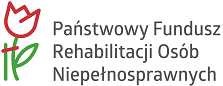 WNIOSEKo dofinansowanie ze środków Państwowego Funduszu Rehabilitacji Osób Niepełnosprawnych organizacji sportu, kultury, rekreacjii turystyki 	Część A – DANE WNIOSKODAWCY	Taki sam jak adres siedziby 	III. KORZYSTANIE ZE ŚRODKÓW PFRON	Czy Wnioskodawca korzystał ze środków PFRON?NieTak 	Część B – PRZEDMIOT WNIOSKU	 	I. PRZEDMIOT WNIOSKU	Nazwa zadania:                Załączniki (dokumenty) wymagane do wniosku: /wypełnia pracownik PCPR/Wniosek kompletny:⁭ Tak         ⁭ Nie	...................................................                                             ........................................................................                                              (miejscowość, data)                                                                   (podpis pracownika przyjmującego wniosek)Załącznik nr 1 do wnioskuo dofinansowanie sportu, kultury, rekreacji i turystykiOŚWIADCZENIA WNIOSKODAWCY:1. Oświadczam, że reprezentowana przeze mnie organizacja w okresie 3 lat od dnia złożenia wniosku była/nie była* stroną umowy z PFRON, która została rozwiązana z przyczyn leżących po stronie Wnioskodawcy.   2. Oświadczam, że reprezentowana przeze mnie organizacja posiada/ nie posiada* zobowiązania (ń) wobec Funduszu.3. Oświadczam, że reprezentowana przeze mnie organizacja zapewni minimum 40% całkowitych kosztów realizacji zadania.  4. Oświadczam, że reprezentowana przeze mnie organizacja prowadzi/nie prowadzi*działalność (ci) na rzecz osób     niepełnosprawnych przez okres co najmniej 2 lat przed dniem złożenia wniosku.5. Oświadczam, że o zmianach zaistniałych po złożeniu wniosku zobowiązuję się poinformować PCPR w terminie 14 dni od ich zaistnienia.6. Otrzymałem(am)/nie otrzymałem(am)* pomocy de minimis w okresie obejmującym bieżący rok kalendarzowy oraz dwa poprzedzające go lata kalendarzowe (w przypadku otrzymania pomocy publicznej de minimis należy wypełnić poniższe zestawienie oraz dołączyć zaświadczenie(a) o otrzymanej pomocy.  ……………………………………………………                                                                                                                                               pieczątka Wnioskodawcy                                                                                        …………………………………………………………………………………………………………..                                                                                                                                 (data i podpisy osób uprawnionych do reprezentacji Wnioskodawcy)Załącznik nr 2 do wnioskuo dofinansowanie sportu, kultury, rekreacji i turystykiKLAUZULA ZGODY NA PRZETWARZANIE DANYCH OSOBOWYCHZgodnie z art. 6 ust. 1 lit. a Rozporządzenia Parlamentu Europejskiego i Rady (UE) z dnia 27 kwietnia 2016 roku w sprawie ochrony osób fizycznych w związku z przetwarzaniem danych osobowych 
i w sprawie swobodnego przepływu takich danych oraz uchylenia dyrektywy 95/46/WE (ogólne rozporządzenie o ochronie danych) (Dz. U. UE.L.2016.119.1) – dalej RODO, wyrażam zgodę  na przetwarzanie moich danych osobowych                                                                           □ tak              □ niedla potrzeb efektywnej i sprawnej realizacji złożonego wniosku o dofinansowanie ze środków PFRON do organizacji sportu, kultury, rekreacji i turystyki osób niepełnosprawnych, co będzie wpływać na ułatwienie komunikacji z wnioskodawcą.   ………………………………………………………………………………………                                                              (data i czytelny podpis Wnioskodawcy) Załącznik nr 3 do wnioskuo dofinansowanie sportu, kultury, rekreacji i turystykiKLAUZULA INFORMACYJNA PRZETWARZANIA DANYCH OSOBOWYCH Na podstawie art. 13 ust. 1 i 2 Rozporządzenia Parlamentu Europejskiego i Rady (UE) z dnia 27 kwietnia 2016 roku w sprawie ochrony osób fizycznych w związku z przetwarzaniem danych osobowych i w sprawie swobodnego przepływu takich danych oraz uchylenia dyrektywy 95/46/WE (ogólne rozporządzenie o ochronie danych) (Dz. U. UE.L.2016.119.1) – dalej RODO informuję, że:1. Administratorem, czyli podmiotem decydującym o tym, jak będą wykorzystywane Pani/Pana dane osobowe, jest Powiatowe Centrum Pomocy Rodzinie, ul. Wałbrzyska 15, 58-100 Świdnica. 
Z Administratorem może się Pani/Pan kontaktować za pomocą operatora pocztowego na adres: 
ul. Wałbrzyska 15, 58-100 Świdnica lub za pomocą adresu poczty elektronicznej: e-mail: pcpr@pcpr.swidnica.pl.Szczegółowe zasady przetwarzania danych osobowych przez Państwowy Fundusz Rehabilitacji Osób Niepełnosprawnych zamieszczone są pod adresem: https://www.pfron.org.pl/o-funduszu/rodo-w-funduszu/.2. Administrator wyznaczył Inspektora Ochrony Danych, z którym można się kontaktować za pomocą adresu poczty elektronicznej: e-mail: iod@pcpr.swidnica.pl lub za pomocą operatora pocztowego na adres: Powiatowe Centrum Pomocy Rodzinie, ul. Wałbrzyska 15, 58-100 Świdnica z dopiskiem: „Inspektor Ochrony Danych”. Może/gą Pani/Pan/Państwo się kontaktować z inspektorem ochrony danych we wszystkich sprawach związanych  z przetwarzaniem swoich danych osobowych oraz z wykonywaniem praw przysługujących Pani/Panu na podstawie RODO.3. Pani/Pana/Państwa dane osobowe są przetwarzane w celu prowadzenia spraw o dofinansowanie ze środków Państwowego Funduszu Rehabilitacji Osób Niepełnosprawnych w ramach realizacji zadań będących w kompetencji Powiatowego Centrum Pomocy Rodzinie  wynikających z ustawy z dnia 27 sierpnia 1997 roku o rehabilitacji zawodowej i społecznej oraz zatrudnianiu osób niepełnosprawnych, na podstawie art. 6 ust. 1 lit. b i c oraz art. 9 ust. 2 lit. b RODO, w tym systemie informatycznym SOW (system obsługi wsparcia). System SOW ma umożliwić Użytkownikowi, stosownie do przyznanych uprawnień, korzystania z poszczególnych Modułów Systemu SOW. Regulamin korzystania 
z Systemu SOW dostępny jest pod adresem https://portal-sow.pfron.org.pl.4. Pani/Pana/Państwa dane osobowe będą przekazywane osobom upoważnionym przez Administratora. Odbiorcami Pani/Pana danych osobowych mogą być: a) organy władzy publicznej oraz podmioty wykonujące zadania publiczne lub działające na zlecenie organów władzy publicznej, w zakresie i w celach, które wynikają z przepisów powszechnie obowiązującego prawa,b) inne podmioty, które na podstawie stosownych umów przetwarzają dane osobowe dla których Administratorem  jest dyrektor Powiatowego Centrum Pomocy Rodzinie w Świdnicy,c) inne podmioty upoważnione na podstawie przepisów powszechnie obowiązującego prawa.d) podmioty, którym przekazanie Pani/Pana /Państwa danych osobowych następuje na podstawie Pani/Pana/Państwa wniosku lub zgody, e) Państwowy Fundusz Rehabilitacji Osób Niepełnosprawnych w celu monitorowania i kontroli prawidłowości  realizacji zadań wynikających z ustawy z dnia 27 sierpnia 1997 roku o rehabilitacji zawodowej i społecznej oraz zatrudnianiu osób niepełnosprawnych oraz do celów sprawozdawczych 
i ewaluacyjnych.5.  Pani/Pana/Państwa dane osobowe będą przechowywane przez Administratora przez okres niezbędny do realizacji celu określonego w pkt 3, a następnie po tym czasie zgodnie z zatwierdzoną instrukcją archiwalną i jednolitym rzeczowym wykazem akt dla Powiatowego Centrum Pomocy Rodzinie na mocy przepisów powszechnie obowiązującego prawa.6. Pani/Pana/Państwa dane osobowe nie są przekazywane  poza Europejski Obszar Gospodarczy i do organizacji międzynarodowych.7. Pani/Pana/Państwa  dane osobowe mogą być przetwarzane w sposób zautomatyzowany i nie będą profilowane.8. Administrator pragnie zapewnić Panią/Pana/Państwa, że wszystkim osobom, których dane osobowe są przetwarzane przez Administratora, przysługują odpowiednie prawa wynikające z RODO. W związku z tym przysługują Pani/Panu/Państwu prawo dostępu do  treści swoich danych w tym prawo do uzyskania kopii tych danych, do ich sprostowania, usunięcia, ograniczenia ich przetwarzania, przenoszenia, oraz inne uprawnienia w tym zakresie zgodnie z obowiązującymi przepisami.9. W przypadku gdy przetwarzanie danych osobowych odbywa się na podstawie art. 6 ust. 1 lit. a RODO, czyli zgody na przetwarzanie danych osobowych, przysługuje Pani/Panu/Państwu prawo do cofnięcia tej zgody w dowolnym momencie, bez wpływu na zgodność przetwarzania, którego dokonano na podstawie zgody przed jej cofnięciem zgodnie z obowiązującym prawem.10. W sytuacji, gdy przetwarzanie danych osobowych odbywa się na podstawie zgody osoby, której dane osobowe dotyczą, podanie przez Panią/Pana/Państwa  danych osobowych Administratorowi ma charakter dobrowolny. 11. Ma/cie Pani/Pan/Państwo prawo do wniesienia skargi do Prezesa Urzędu Ochrony Danych Osobowych, gdy uzna/cie Pani/Pan/Państwo, iż przetwarzanie dotyczących Pani/Pana/Państwa danych osobowych narusza przepisy RODO.12. Podanie przez Panią/Pana/Państwa  danych osobowych jest wymogiem ustawowym i warunkiem zawarcia umowy. Jest/eście Pani/Pan/Państwo zobowiązana/y/i  do ich podania lub ich uzupełnienia ze względu na złożony wniosek, a konsekwencją niepodania i nieuzupełnienia danych osobowych będzie pozostawienie sprawy bez rozpatrzenia.13. Podane przez Panią/Pana/Państwa dane osobowe są przetwarzane w formie papierowej 
i elektronicznej (systemy informatyczne Administratora).14. Administrator dokłada wszelkich starań, aby zapewnić wszelkie środki fizycznej, technicznej 
i organizacyjnej  ochrony danych osobowych przed ich przypadkowym czy umyślnym zniszczeniem, przypadkową utratą, zmianą, nieuprawnionym ujawnieniem, wykorzystaniem czy dostępem, zgodnie ze wszystkimi obowiązującymi przepisami. Oświadczam, że zapoznałam/em się z powyższą klauzulą.………………………………………………………………………………………                                                              (data i czytelny podpis Wnioskodawcy)    I. DANE WNIOSKODAWCYI. DANE WNIOSKODAWCYNazwa polaDo uzupełnieniaPełna nazwa Wnioskodawcy:Nr telefonu:Adres e-mail:Strona internetowa:ADRES SIEDZIBYADRES SIEDZIBYNazwa polaDo uzupełnieniaWojewództwo:Powiat:Gmina:Miejscowość:Ulica:Nr domu:Nr lokalu:Poczta:Kod pocztowy:ADRES KORESPONDENCYJNYADRES KORESPONDENCYJNYADRES KORESPONDENCYJNYADRES KORESPONDENCYJNYNazwa polaDo uzupełnieniaDo uzupełnieniaDo uzupełnieniaWojewództwo:Powiat:Gmina:Miejscowość:Ulica:Nr domu:Nr lokalu:Poczta:Kod pocztowy:OSOBY UPRAWNIONE DO REPREZENTOWANIA WNIOSKODAWCYOSOBY UPRAWNIONE DO REPREZENTOWANIA WNIOSKODAWCYOSOBY UPRAWNIONE DO REPREZENTOWANIA WNIOSKODAWCYOSOBY UPRAWNIONE DO REPREZENTOWANIA WNIOSKODAWCYNazwiska i imiona osób, wraz z podaniem funkcji jaką pełnią w organizacji, które zgodnie z postanowieniamistatutu lub innego aktu wewnętrznego są upoważnione do zaciągania zobowiązań finansowych w imieniu WnioskodawcyNazwiska i imiona osób, wraz z podaniem funkcji jaką pełnią w organizacji, które zgodnie z postanowieniamistatutu lub innego aktu wewnętrznego są upoważnione do zaciągania zobowiązań finansowych w imieniu WnioskodawcyNazwiska i imiona osób, wraz z podaniem funkcji jaką pełnią w organizacji, które zgodnie z postanowieniamistatutu lub innego aktu wewnętrznego są upoważnione do zaciągania zobowiązań finansowych w imieniu WnioskodawcyNazwiska i imiona osób, wraz z podaniem funkcji jaką pełnią w organizacji, które zgodnie z postanowieniamistatutu lub innego aktu wewnętrznego są upoważnione do zaciągania zobowiązań finansowych w imieniu WnioskodawcyImię i nazwiskoImię i nazwiskoPESELFunkcjaII. INFORMACJE DODATKOWEII. INFORMACJE DODATKOWENazwa polaDo uzupełnieniaStatus prawny:Nr rejestru sądowego:Data wpisu do rejestru sądowego:Organ założycielski:REGON:NIP:Podstawa działania:Sektor finansów:publicznychniepublicznychNazwa banku:Nr rachunku bankowego:INFORMACJE O DZIAŁALNOŚCI WNIOSKODAWCYINFORMACJE O DZIAŁALNOŚCI WNIOSKODAWCYNazwa polaDo uzupełnieniaCzy Wnioskodawca prowadzi działalność na rzecz osób niepełnosprawnych lub działalność związaną z rehabilitacją osób niepełnosprawnych:Nie  TakCzy Wnioskodawca jest podatnikiem podatku VAT:Nie  TakPodstawa prawna zwolnienia z podatku VAT:Wnioskodawca jest podatnikiem podatku VAT, lecz nie jest uprawniony do obniżenia kwoty podatku należnego o podatek naliczony:Nie dotyczy  Nie  TakPodstawa prawna:Czy wnioskodawca otrzymał pomoc de minimis w okresie obejmującym bieżący rok kalendarzowy oraz dwa poprzedzające go lata kalendarzowe?:Nie  TakCzy wnioskodawca otrzymał pomoc inną niż de minimis (w odniesieniu do tych samych kosztów kwalifikujących się do objęcia pomocą oraz na dany projekt inwestycyjny, z którym jest związana pomoc de minimis)?:Nie  TakCzy wnioskodawca posiada status zakładu pracy chronionej?:Nie  TakCzy wnioskodawca jest podmiotem prowadzącym działalność gospodarczą?:Nie  TakINFORMACJE O PROWADZONEJ DZIAŁALNOŚCI NA RZECZ OSÓB NIEPEŁNOSPRAWNYCHINFORMACJE O PROWADZONEJ DZIAŁALNOŚCI NA RZECZ OSÓB NIEPEŁNOSPRAWNYCHNazwa polaDo uzupełnieniaOd kiedy Wnioskodawca prowadzi działalność na rzecz osób niepełnosprawnych:Liczba zatrudnionej kadry specjalistycznej związanej z działalnością na rzecz osób niepełnosprawnych i jej kwalifikacje:Kwalifikacje zatrudnionej kadry specjalistycznej związanej z działalnością na rzecz osób niepełnosprawnych:CELE WYKORZYSTANIA OTRZYMANYCH ŚRODKÓW PFRONCELE WYKORZYSTANIA OTRZYMANYCH ŚRODKÓW PFRONCELE WYKORZYSTANIA OTRZYMANYCH ŚRODKÓW PFRONCELE WYKORZYSTANIA OTRZYMANYCH ŚRODKÓW PFRONCELE WYKORZYSTANIA OTRZYMANYCH ŚRODKÓW PFRONCELE WYKORZYSTANIA OTRZYMANYCH ŚRODKÓW PFRONCel dofinansowania(nazwa zadania ustawowego oraz/lub nazwa programu, w ramach którego przyznana została pomoc)Nr umowyData zawarciaKwota dofinan- sowaniaStan rozliczeniaKwota rozliczonaNazwa polaDo uzupełnieniaCel dofinansowania, szczegółowy opis planowanych działań przy realizacji zadania, proponowany sposób wykorzystania dofinansowania:Liczba uczestników:W tym liczba opiekunów:Liczba osób niepełnosprawnych:Do lat 18:Powyżej 18 lat:Liczba mieszkańców wsi:PLANOWANE MIEJSCE REALIZACJI ZADANIAPLANOWANE MIEJSCE REALIZACJI ZADANIANazwa polaDo uzupełnieniaPlanowane miejsce realizacji zadania:Termin rozpoczęcia:Przewidywany czas realizacji zadania:Termin zakończenia:INFORMACJE DODATKOWEINFORMACJE DODATKOWEZakładane rezultaty zadania (należy opisać co zyskają osoby w wyniku realizacji zadania, w jakim stopniu realizacja zadania zmieni ich sytuację) oraz jak rezultaty te będą badaneZakładane rezultaty zadania (należy opisać co zyskają osoby w wyniku realizacji zadania, w jakim stopniu realizacja zadania zmieni ich sytuację) oraz jak rezultaty te będą badaneNazwa polaDo uzupełnieniaPrzewidywane efekty realizacji zadania dla osób niepełnosprawnych:II. BUDŻET I HARMONOGRAM ZADANIAII. BUDŻET I HARMONOGRAM ZADANIAII. BUDŻET I HARMONOGRAM ZADANIANazwa polaNazwa polaDo uzupełnieniaPrzewidywany koszt realizacji zadania:Przewidywany koszt realizacji zadania:Wnioskowana kwota dofinansowania ze środków PFRON:Wnioskowana kwota dofinansowania ze środków PFRON:Słownie:Słownie:Własne środki przeznaczone na realizację zadania:Własne środki przeznaczone na realizację zadania:Inne źródła finansowania ogółemInne źródła finansowania ogółemInne źródła finansowania ogółemz wyłączeniem środków pochodzących z PFRONz wyłączeniem środków pochodzących z PFRONz wyłączeniem środków pochodzących z PFRONNazwa polaDo uzupełnieniaDo uzupełnieniaPubliczne:Niepubliczne:HarmonogramHarmonogramHarmonogramIII. Kosztorys rzeczowo-finansowy obejmujący rodzaje kosztów związanych z realizacją przedsięwzięciaIII. Kosztorys rzeczowo-finansowy obejmujący rodzaje kosztów związanych z realizacją przedsięwzięciaIII. Kosztorys rzeczowo-finansowy obejmujący rodzaje kosztów związanych z realizacją przedsięwzięciaIII. Kosztorys rzeczowo-finansowy obejmujący rodzaje kosztów związanych z realizacją przedsięwzięciaIII. Kosztorys rzeczowo-finansowy obejmujący rodzaje kosztów związanych z realizacją przedsięwzięciaLp.Zakres rzeczowy wg rodzajów kosztówZakres finansowyZakres finansowyZakres finansowyLp.Zakres rzeczowy wg rodzajów kosztówCałkowita wartość rodzajów kosztówPozostałe źródła finansowania (w tym udział własny)Kwota dofinan- sowania ze środków PFRONRazem:Razem:Co stanowi % wartości całkowitej przedsięwzięcia:Co stanowi % wartości całkowitej przedsięwzięcia:Co stanowi % wartości całkowitej przedsięwzięcia:                      Nazwa załącznika               Załączono   do wniosku tak/nie        Uzupełniono          tak/nieData uzupełnienia1.Aktualny wypis z rejestru sądowego lub wypis z ewidencji działalności gospodarczej2. Statut3.Dokumenty poświadczające prowadzenie działalności na rzecz osób niepełnosprawnych przez okres conajmniej dwóch lat przed złożeniem wniosku (sprawozdanie merytoryczne) 4. Sposób reprezentacji (pełnomocnictwo)5. Dokumenty potwierdzające posiadanie środków własnych w wysokości nieobjętej dofinansowaniem (oświadczenie lub kserokopia wyciągu bankowego,potwierdzona za zgodność z oryginałem)6. Udokumentowanie posiadania konta bankowego wraz z informacją o ewentualnych obciążeniach 7. Oświadczenia Wnioskodawcy – załącznik nr 1 do wniosku8. Klauzula zgody – załącznik nr 2 do wniosku9. Klauzula informacyjna przetwarzania danych osobowych – załącznik nr 3 do wnioskuW przypadku Wnioskodawcy prowadzącego działalność gospodarczą:W przypadku Wnioskodawcy prowadzącego działalność gospodarczą:W przypadku Wnioskodawcy prowadzącego działalność gospodarczą:W przypadku Wnioskodawcy prowadzącego działalność gospodarczą:1. Informacja o pomocy publicznej udzielonej w okresie trzech kolejnych poprzedzających dzień złożenia wniosku, zgodnie z przepisami o warunkach dopuszczalności i nadzorowaniu pomocy publicznej dla przedsiębiorców2. Zaświadczenia o pomocy de minimis otrzymanej w okresie obejmującym bieżący rok kalendarzowy oraz dwa poprzedzające go lata kalendarzowe albo oświadczenie o niekorzystaniu z pomocy de minimis w tym okresie3. Informacje o każdej pomocy innej niż de minimis, jaką otrzymał w odniesieniu do tych samych kosztów kwalifikujących się do objęcia pomocą oraz na dany projekt inwestycyjny, pomoc de minimisW przypadku gdy Wnioskodawca jest pracodawcą prowadzącym zakład pracy chronionej:W przypadku gdy Wnioskodawca jest pracodawcą prowadzącym zakład pracy chronionej:W przypadku gdy Wnioskodawca jest pracodawcą prowadzącym zakład pracy chronionej:W przypadku gdy Wnioskodawca jest pracodawcą prowadzącym zakład pracy chronionej:1. Potwierdzona kopia decyzji w sprawie przyznania statusu zakładu pracy chronionej2. Informacja o wysokości oraz sposobie wykorzystania środków zakładowego funduszu rehabilitacji osób niepełnosprawnych za okres trzech miesięcy przed datą złożenia wniosku3. Informacja o pomocy publicznej udzielonej w okresie trzech kolejnych lat poprzedzających dzień złożenia wniosku  L.p.   Organ udzielający  pomocy de minimis   Podstawa prawna  otrzymanej  pomocy   i jej przeznaczenieData udzielenia      pomocy       Wartość pomocy w euro    Nr programu     pomocowego, decyzji lub umowy1.2.3.4.5.                                                                                                                    RAZEM:                                                                                                                    RAZEM:                                                                                                                    RAZEM:                                                                                                                    RAZEM: